ЦЕЛЬ: Провести опыт  «Яйцо – подводная лодка»ЗАДАЧИ:Формирование  интереса к физической науке, эксперименту, исследованию;Развитие гибкости мышления, умения наблюдать, объяснять поставленный опыт;Привитие  правил  самоорганизации деятельности, взаимоподдержки, групповой работы.АДРЕСНОСТЬ:  обучающиеся начальной школы.ДЕВИЗ: Альберт ЭнштейнВ нашей  творческой лаборатории,  сделав несложный эксперимент,   понаблюдаем   за  поведением в воде «подводной лодки». Что надо делать:Начнем с самого простенького эксперимента с яйцом, которое при большом желании может превратиться в подводную лодку.  Нальем в баночку воду, опустим яйцо.В банку с водой добавляем несколько ложек соли.Подливаем пресную воду.Наливаем обычную воду в банки. В одну из них добавляем  2 столовые ложки соли, в другую — 5 ложек соли. Все хорошенько размешиваем и опускаем яйца в воду. Что произойдет:Яйцо тонет.Оно всплывает.Снова тонет. В банке с пресной водой яйцо утонет. В банке с небольшим количеством соли яйцо будет плавать в середине банки. А в крутом соляном растворе яйцо всплывет на поверхность.Почему так происходит?Соленая вода плотнее, тяжелее, чем обычная, пресная. Вот она и держит яйцо на поверхности. Вот так и в соленом озере  можно лежать на волнах, как на диване и читать книжку.  Все дело в плотности воды.Результаты очень увлекательны и могут научить детей некоторым интересным фактам о плотности.Удачных экспериментов! Наука – это весело!Для этого понадобится:Сырое яйцо.Вода.Три полулитровые баночки.Соль.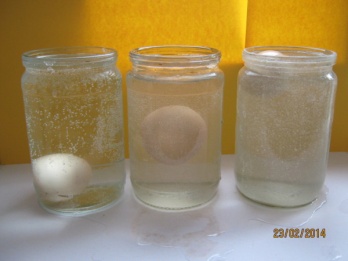 